ENSTİTÜMÜZ İNTERNET AĞ SİSTEMİ DEĞİŞMİŞTİR. 04/02/2016 TARİHİNDEN İTİBAREN AKTİF HALE GELECEKTİR. BİLGİSAYARINIZIN YENİ SİSTEME UYUMLU OLABİLMESİ İÇİN IP’NİN OTOMATİK ALINMASI GEREKMEKTEDİR. BUNUN NASIL YAPILACAĞI AŞAĞIDA ANLATILMIŞTIR.AŞAMA 1 : masaüstünde (masaüstünde yoksa başlat-ara butonuna ağ yazınız) bulunan  simgesine tıklıyoruz.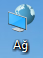 AŞAMA 2 : karşımıza aşağıdaki ekran geliyor. Burada üstteki ağ paylaşım merkezine giriyoruz.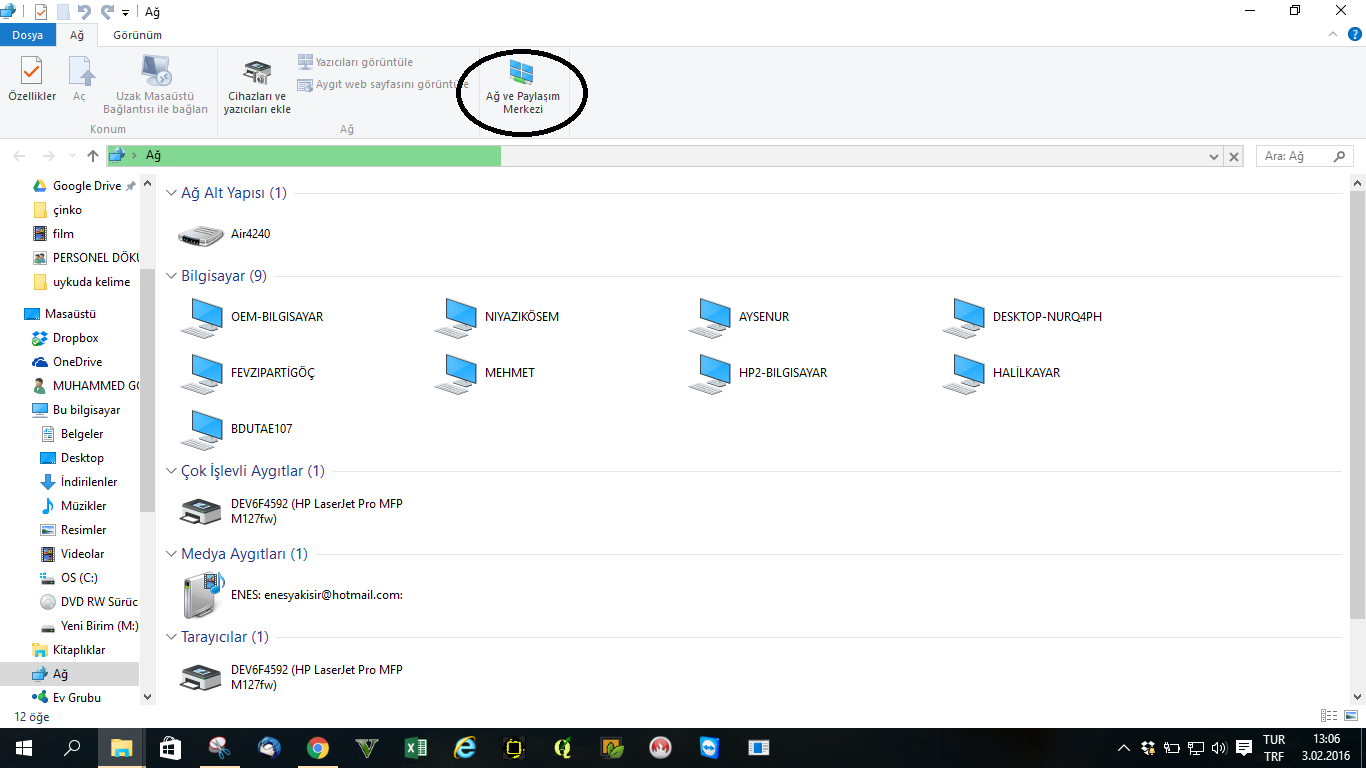 AŞAMA 3 : daha sonra aşağıdaki ekrandaki bağdaştırıcı ayarlarına giriyoruz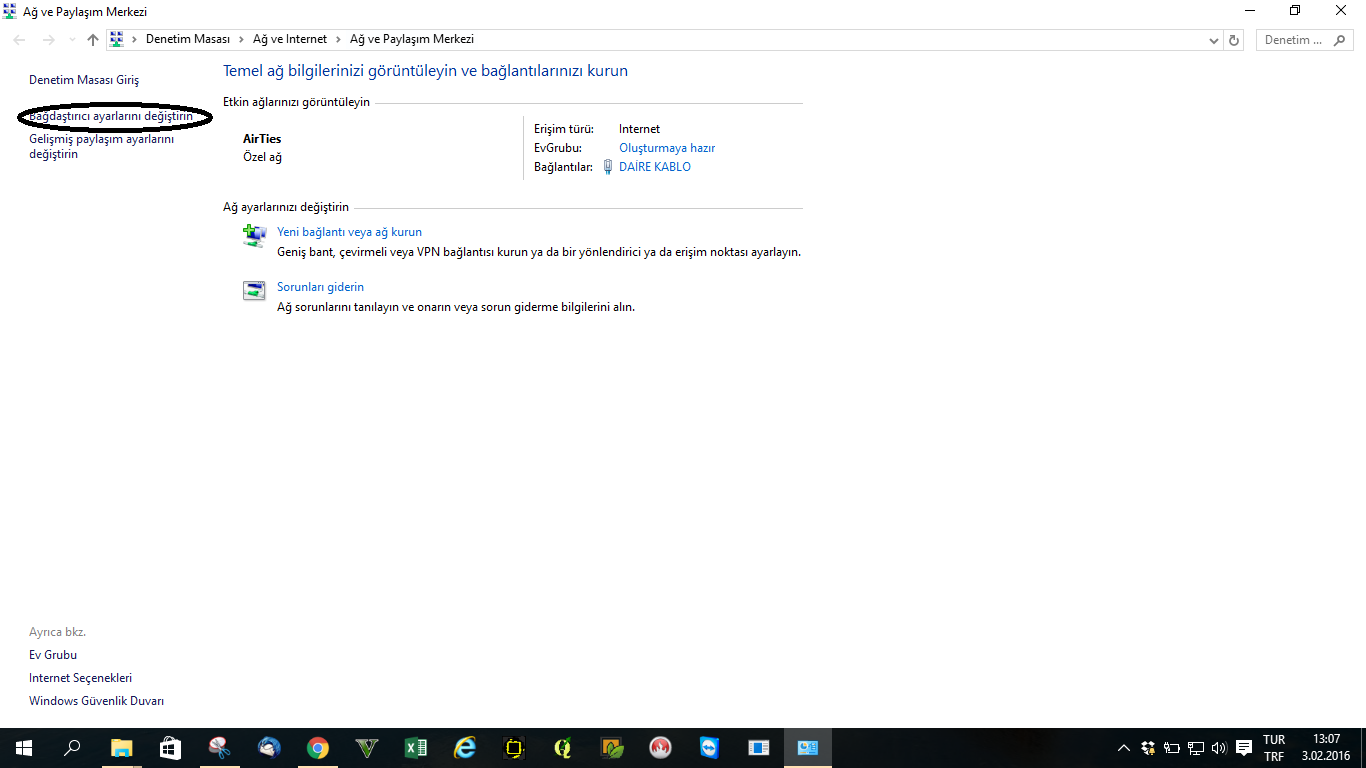 AŞAMA 4 : yerel ağ bağlantısına giriyoruz.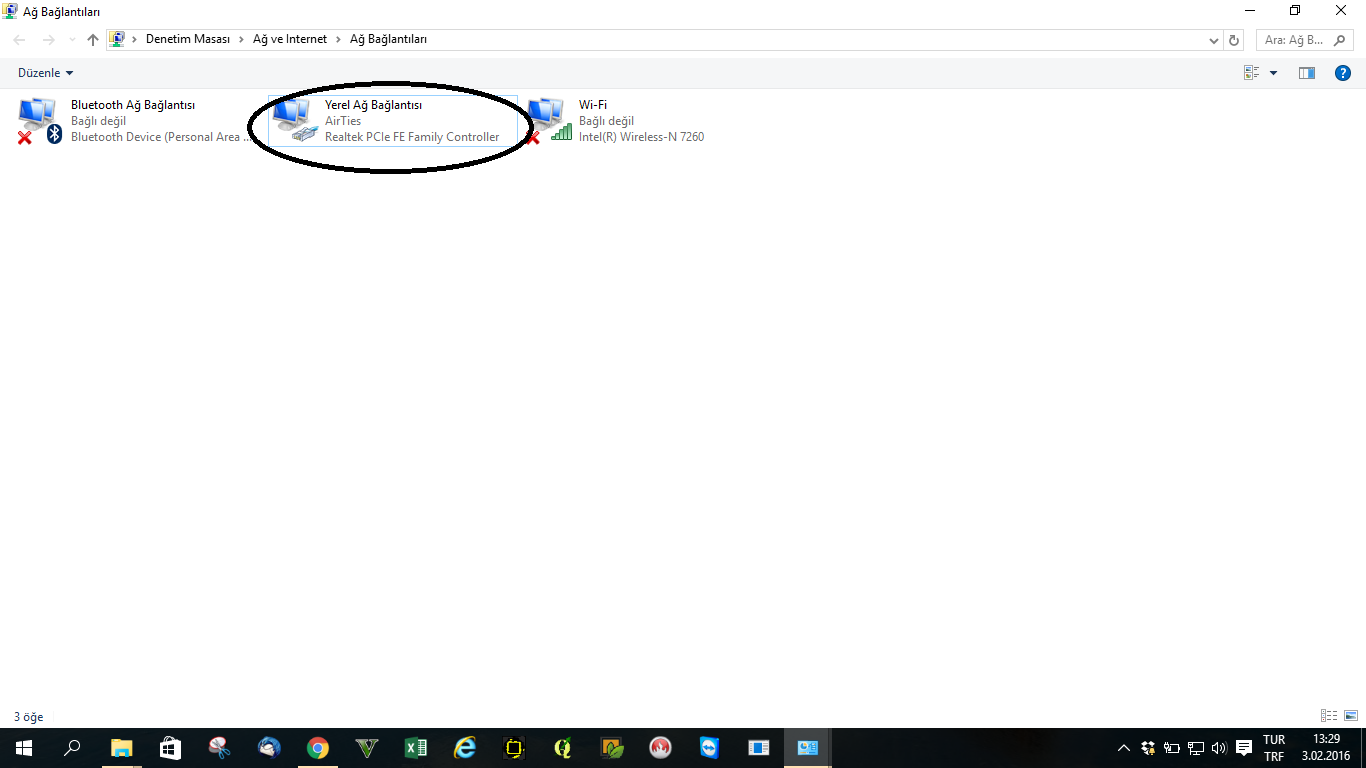 AŞAMA 5 : daha sonra aşağıdaki ekran gelmektedir. Buradan özelliklere giriyoruz.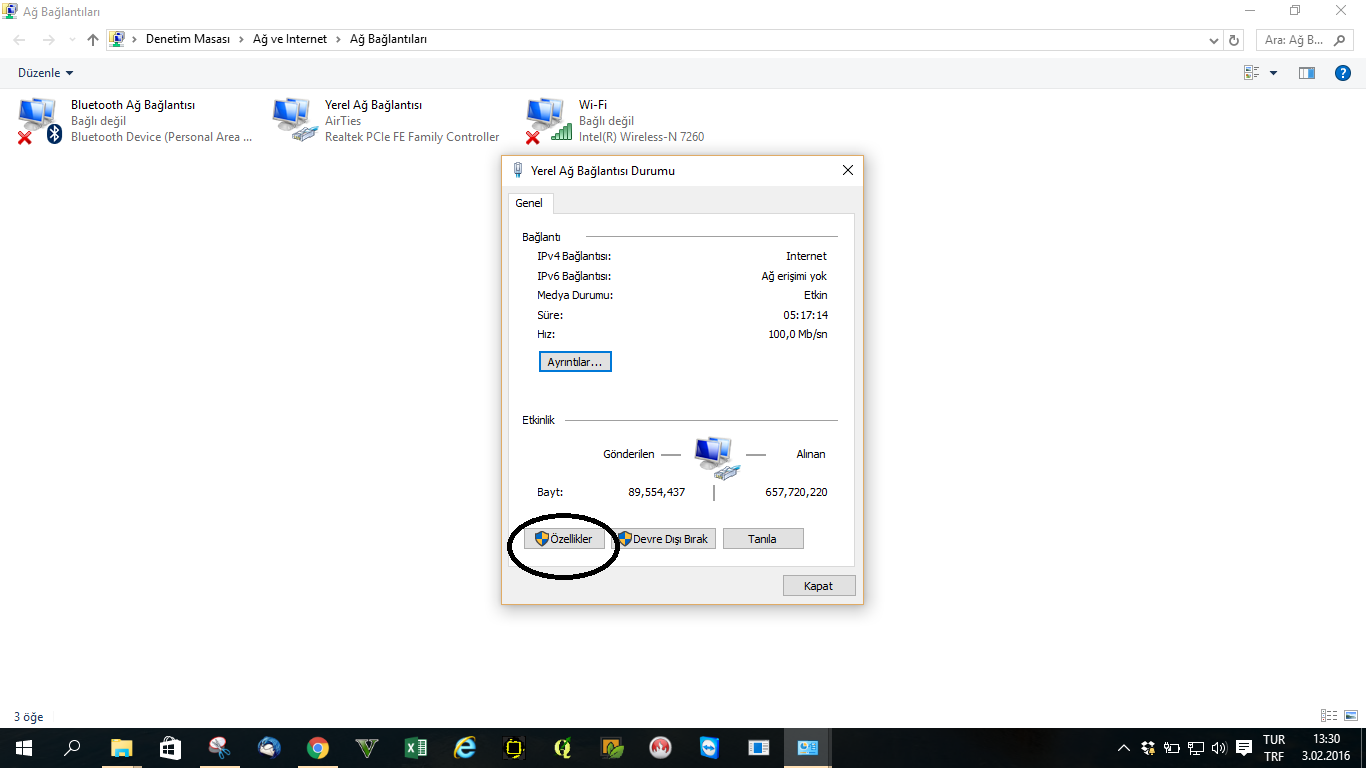 AŞAMA 6 : protokol sürüm 4 e tıklıyoruz.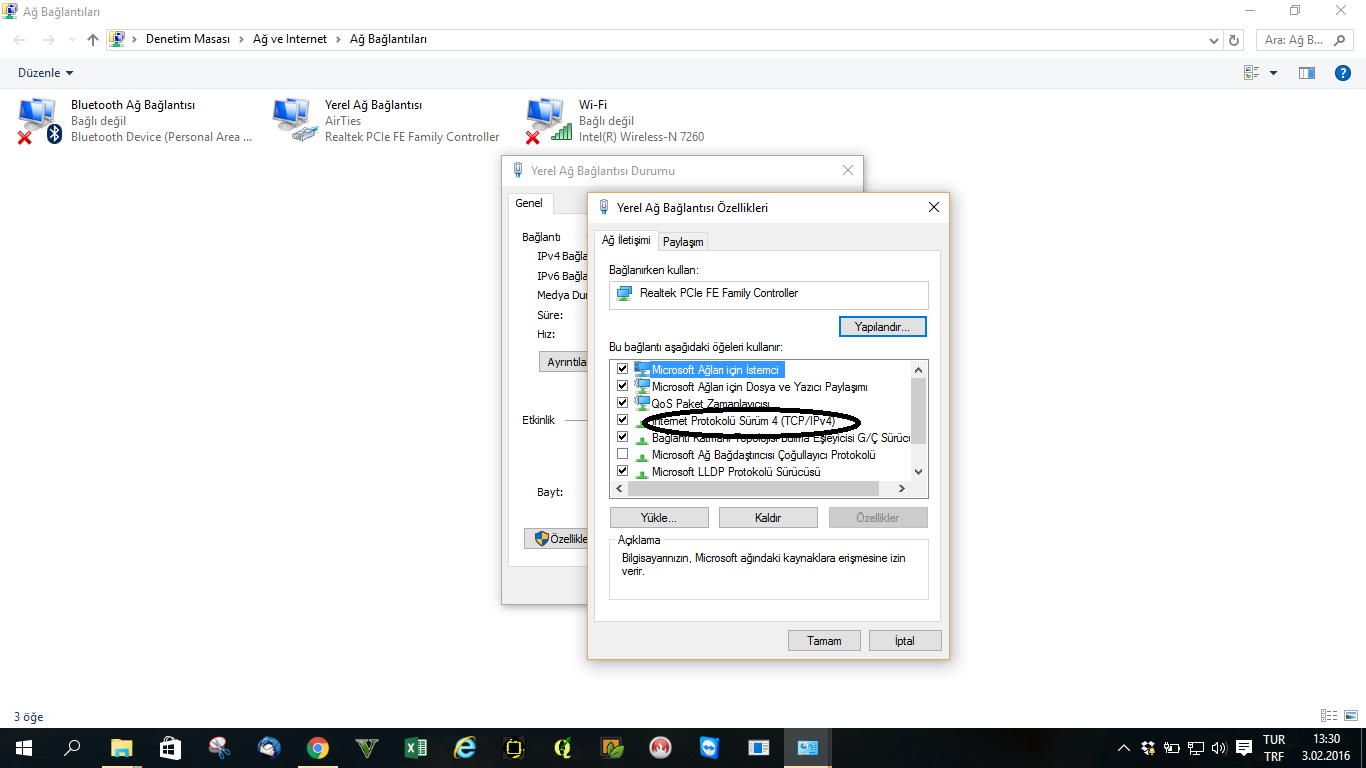 AŞAMA 7 : son olarak aşağıda gösterilen seçenekler işaretlenip TAMAM – TAMAM denilerek çıkış yapınız. 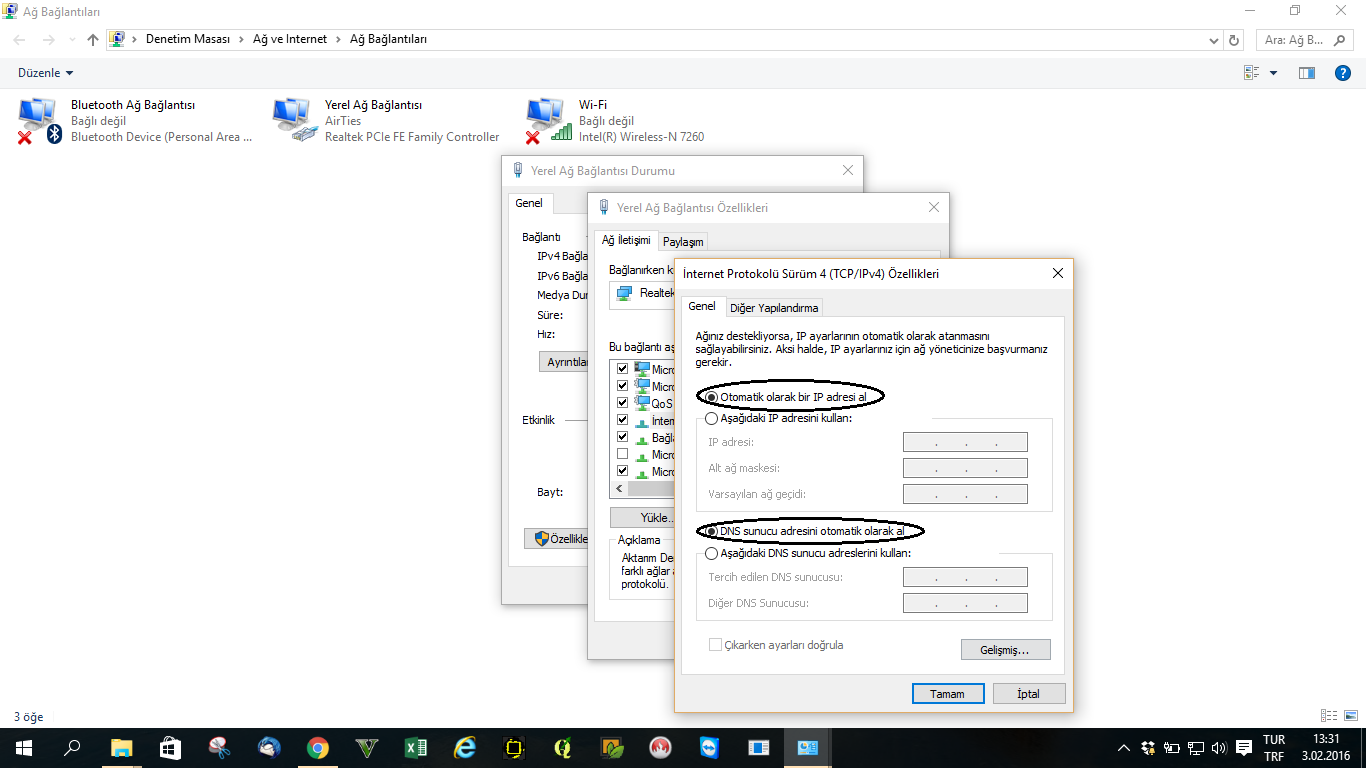 NOT: BU İŞLEMLER SONRASINDA KARŞINIZA GELECEK OLAN EV, İŞ VE ORTAK AĞ SEÇİMİ YAPMAYINIZ. İPTAL BUTONUNA BASINIZ.